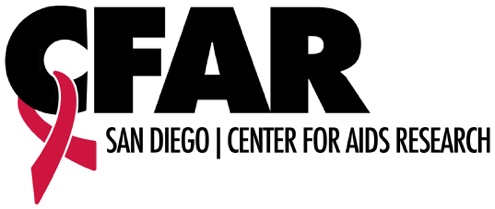 University of California San Diego	(858) 534-55459500 Gilman Drive, MC 0716	Fax: (858) 822-5840La Jolla, CA 92093-0716	Email:  cfar@ucsd.edu	http://cfar.ucsd.eduO-K Review Submittal Check-ListIt is important for SD CFAR to know the outcome of investigator’s participation in the O-K Review process. It is a key indicator used to document value-added as well as to justify resources allocated to the O-K Review. If you have participated in the O-K Review in the past, you must have provided NIH funding outcome information for prior applications to the Administrative Core (cfar@ucsd.edu) or on the cover sheet checkbox below to be eligible to participate.Checklist for a full review:Have all of the major, mandatory science sections been fully drafted?K Applications:Candidate Background Career Goals and ObjectivesAimsResearch Plan A list of mentors Applicant Biosketch Mentor BiosketchR Applications:AimsResearch StrategyCandidate BiosketchIf this is a K-series grant, have you already undergone at least one round of review and revisions with your mentors?If this is an R-series grant, have you already undergone at least one round of review and revisions with your Co-Investigators?Does your application meet NIH formatting requirements and page limits?If you've answered "yes" to all of the above applicable questions, then your application is eligible for OK review. If you’ve answered “no” to any of the questions, you will only qualify for a limited review only.If partial documents are submitted or the applicant is unable to attend the in-person review panel, there will be a limited review only. SD CFAR O-K Review Cover SheetPlease provide the following information for the application you would like to submit for the upcoming O-K Review. Please note this form is two pages. CertificationsApplicantI certify that I will be present for the in-person review panel. I understand that if I cannot be present, I will only receive a limited, or rapid, review.I understand that SD CFAR needs to know the outcome of my participation in the O-K Review. It is a key indicator used to document value-added as well as to justify resources allocated to the O-K Review. Therefore, I certify that I will report NIH funding outcome information to the SD CFAR Administrative Core (cfar@ucsd.edu) in a timely manner. I understand that failure to report this outcome may prohibit me from participating in future O-K Reviews. Applicant’s Signature							DateApplicant’s Mentor (For K and F30 Applications)I certify that I have reviewed, or will commit to reviewing, the applicant’s specific aims and research strategy prior to submission to the O-K Review. Mentor’s Signature							DateYour name:Your email address:Title of application:Type of application (K, R, Other):If Other, please link to online FOA. If no online link, please attach PDF of FOA with your Specific Aims submission. Please indicate due date for Other application types.Is this a new OK-Review submission or a resubmission?Note: For NIH resubmissions, please include your NIH summary statement, your introduction as well as text marked with changes. If you did not submit to the NIH, but this is a resubmittal to the O-K Review, please mark changes you made to the text to address the feedback from the previous OK Review panel. Have you previously participated in the OK-Review for this or any other grant application? (yes/no)If so, what was the outcome of your grant application submission? (provide cycle and outcome)Which NIH institution? If not applicable, enter “N/A.”General research area (please choose one):Basic/laboratoryClinical/translationalBehavioralStatistics review requested? (yes/no)Link to online RFA (copy/paste):Mentor’s name:Co-investigators on this application (list all):Recommended reviewers for this draft: